Publicado en  el 28/09/2016 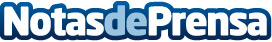 La Unión Europea fortalece la seguridad en los diagnósticos in vitroCon los nuevos reglamentos europeos, la Unión Europea pretende reforzar la seguridad y fomentar la innovación y la competitividad sobre los productos sanitarios y productos sanitarios de diagnóstico in vitro. La Federación Española de Empresas de Tencología Sanitaria, Fenin, por su lado, valora muy positivamente la presentación de estas nuevas legislacionesDatos de contacto:Nota de prensa publicada en: https://www.notasdeprensa.es/la-union-europea-fortalece-la-seguridad-en-los Categorias: Internacional Medicina Derecho http://www.notasdeprensa.es